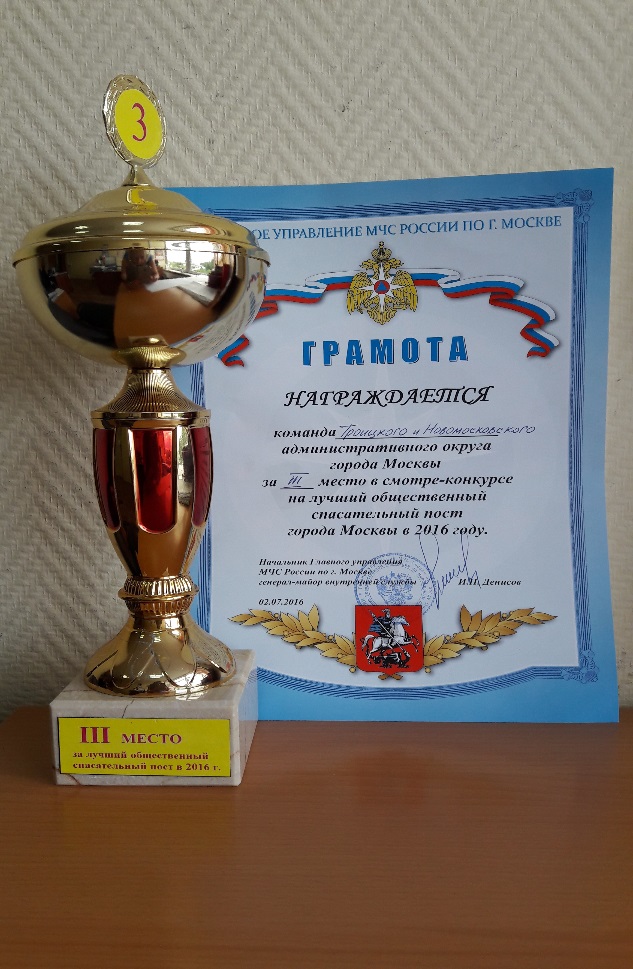 Лучший общественный спасательный пост2 июля на базе поисково-спасательной станции «Строгино» состоялся финал городского этапа смотр-конкурса 2016 года на звание «Лучший общественный спасательный пост города Москвы».В состязаниях принимали участие пятнадцать команд, которые ранее победили в соревнованиях на окружных этапах.В каждом административном округе города есть общественные спасательные посты, которые призваны обеспечивать безопасность на водных объектах. Спасатели-общественники наряду со спасателями водно-спасательной службы обучены навыкам спасения на воде, и на их счету немало спасенных. В отличие от профессиональных спасателей, общественные спасатели не находятся на круглосуточных дежурствах, а привлекаются для обеспечения безопасности на воде в дни массового пребывания отдыхающих. Эти дни приходятся на выходные и праздники. И особенно в то время, когда температура воздуха приближается к тридцатиградусной отметке.Для совершенствования навыков по ведению спасательных работ, для поддержания хорошей физической формы общественных спасателей проводятся различные соревновательные мероприятия. Одним из самых ответственных является смотр-конкурс на лучший общественный спасательный пост, который ежегодно проводится Главным управлением МЧС России по г. Москве и Департаментом гражданской обороны, чрезвычайным ситуациям и пожарной безопасности.Программа прошедшего сегодня смотра-конкурса включила в себя ряд непростых заданий. Так, для начала нужно было оценить наличие и состояние спасательного снаряжения и оборудование поста, проверить наличие документации на посту и уточнить достижения в несении дежурства – спасенные люди, работа, проведенная для недопущения несчастных случаев, проведенная профилактическая работа. Следующее задание – подача конца Александрова на дальность и точность. Участникам команды нужно было попасть в квадрат размером 1,5х1,5, который находился на удалении 15 метров. Еще одно задание – это подача спасательного круга на дальность и точность. Размер квадрата – все те же 1,5х1,5 метра, а вот удаленность уже ближе – 10 метров. Одно из самых изнурительных состязаний – гребля на спасательной лодке на дистанции 50 метров.  Знания по оказанию медицинской помощи являются важными для любого спасателя – как профессионального, так и добровольного. Поэтому проверка умения оказывать первую помощь пострадавшему в воде также вошла в программу соревнований.По результатам соревнований правом называться лучшим общественным спасательным постом 2016 года удостоена команда Северо-Западного административного округа! Второе место заняла команда Центрального административного округа! Третье место заняла команда Троицкого и Новомосковского административных округов столицы.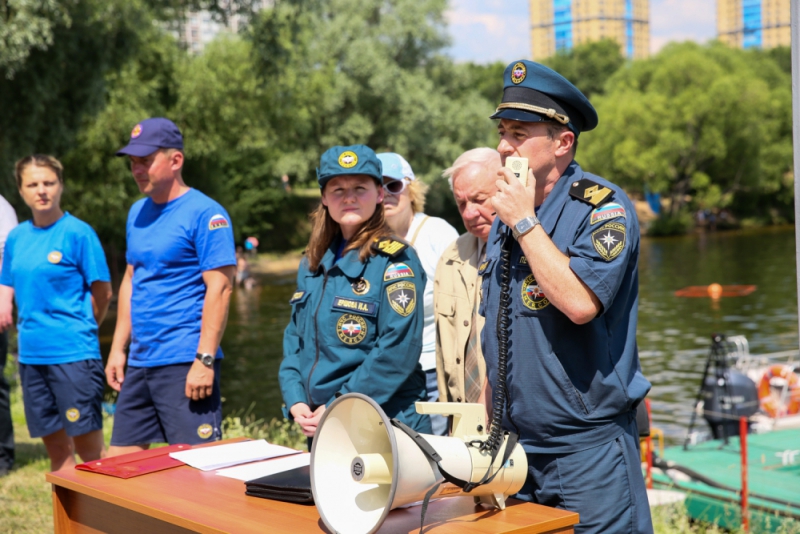 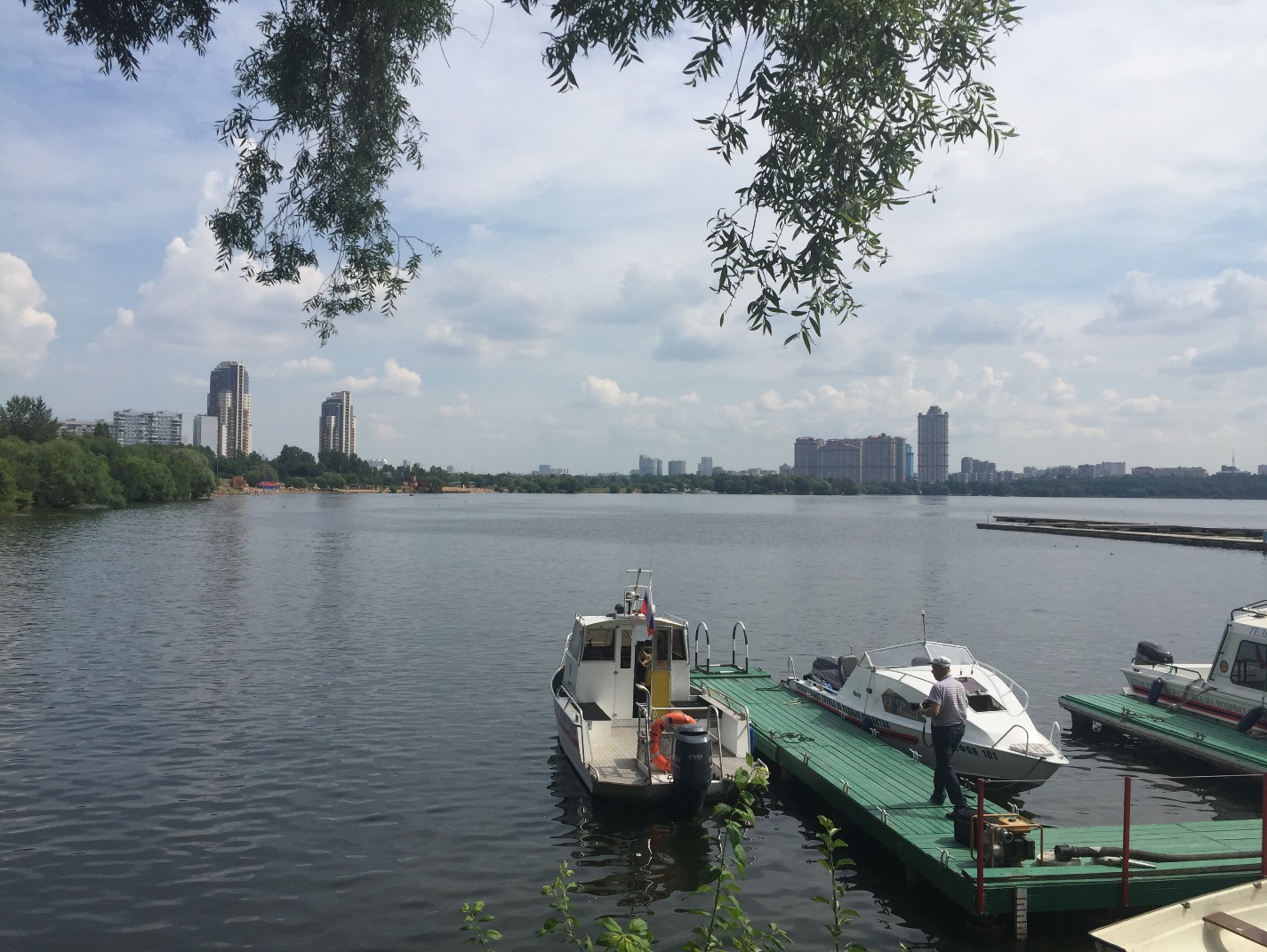 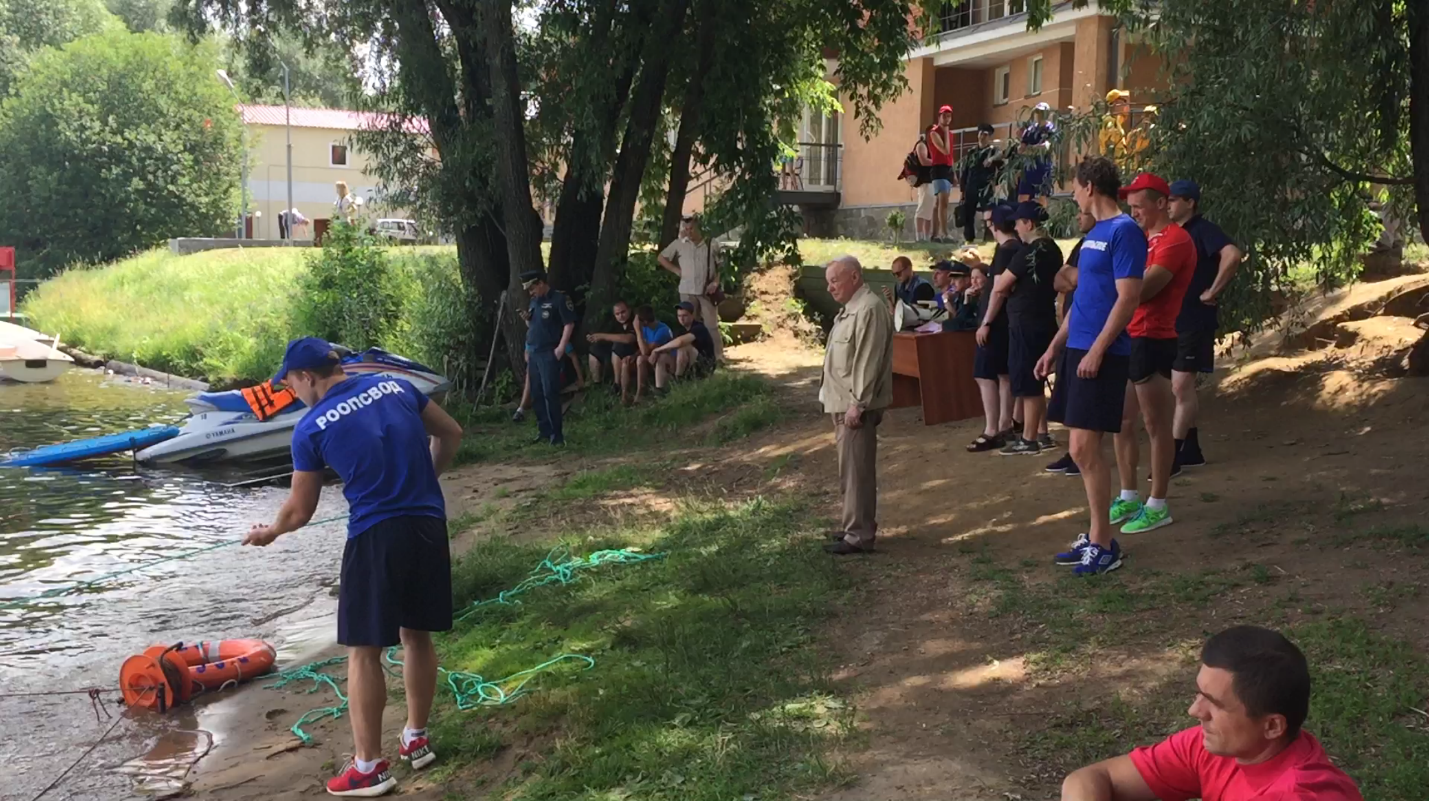 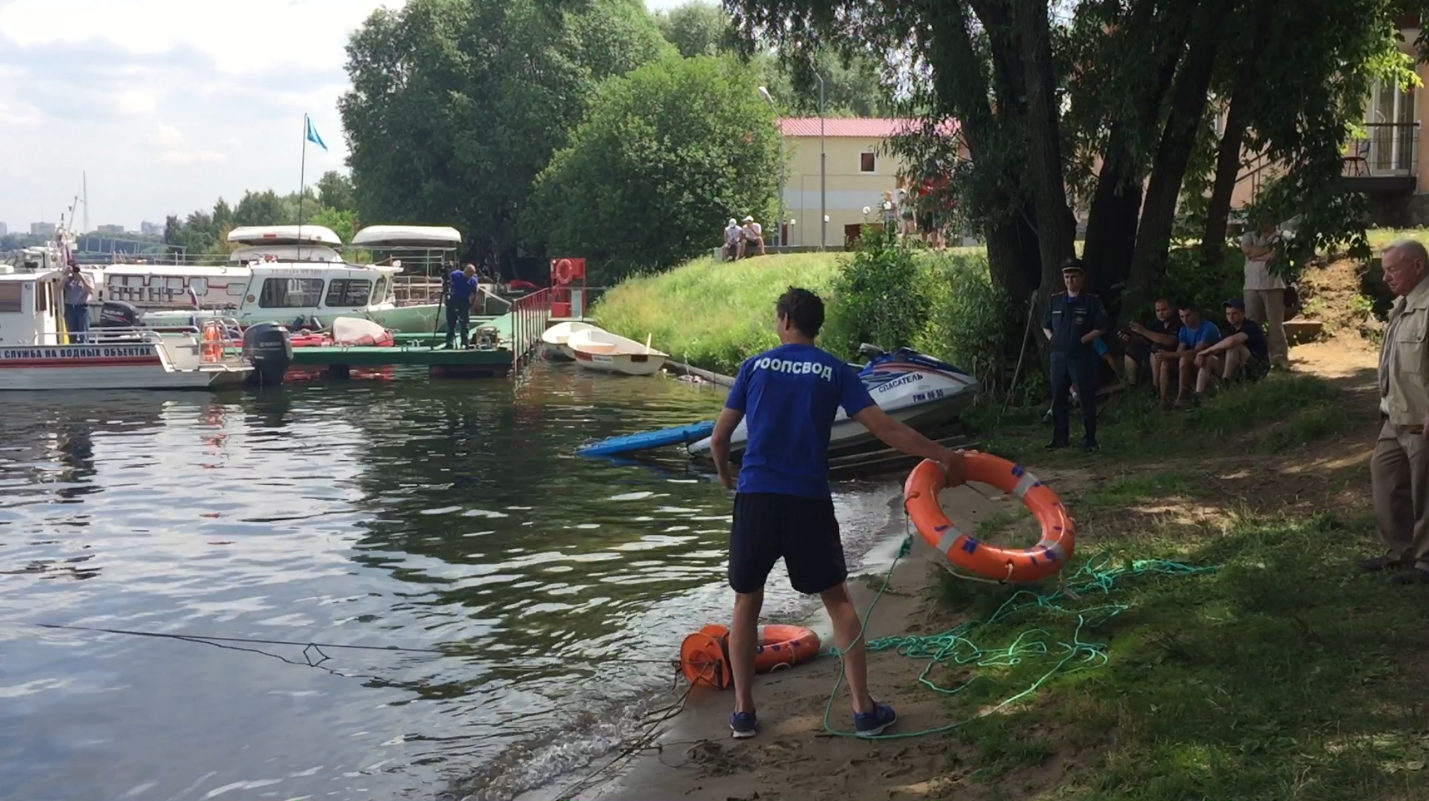 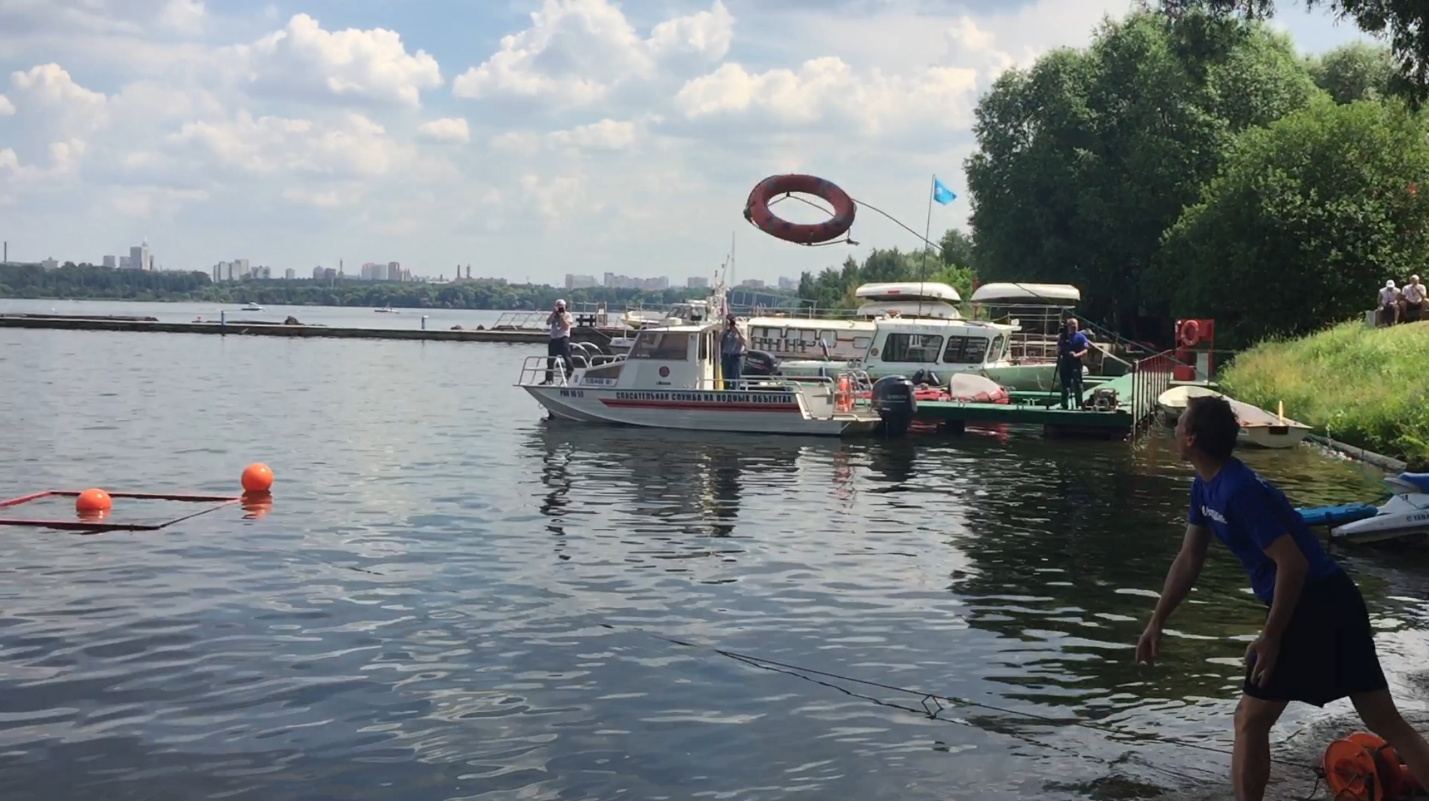 Ирина Ким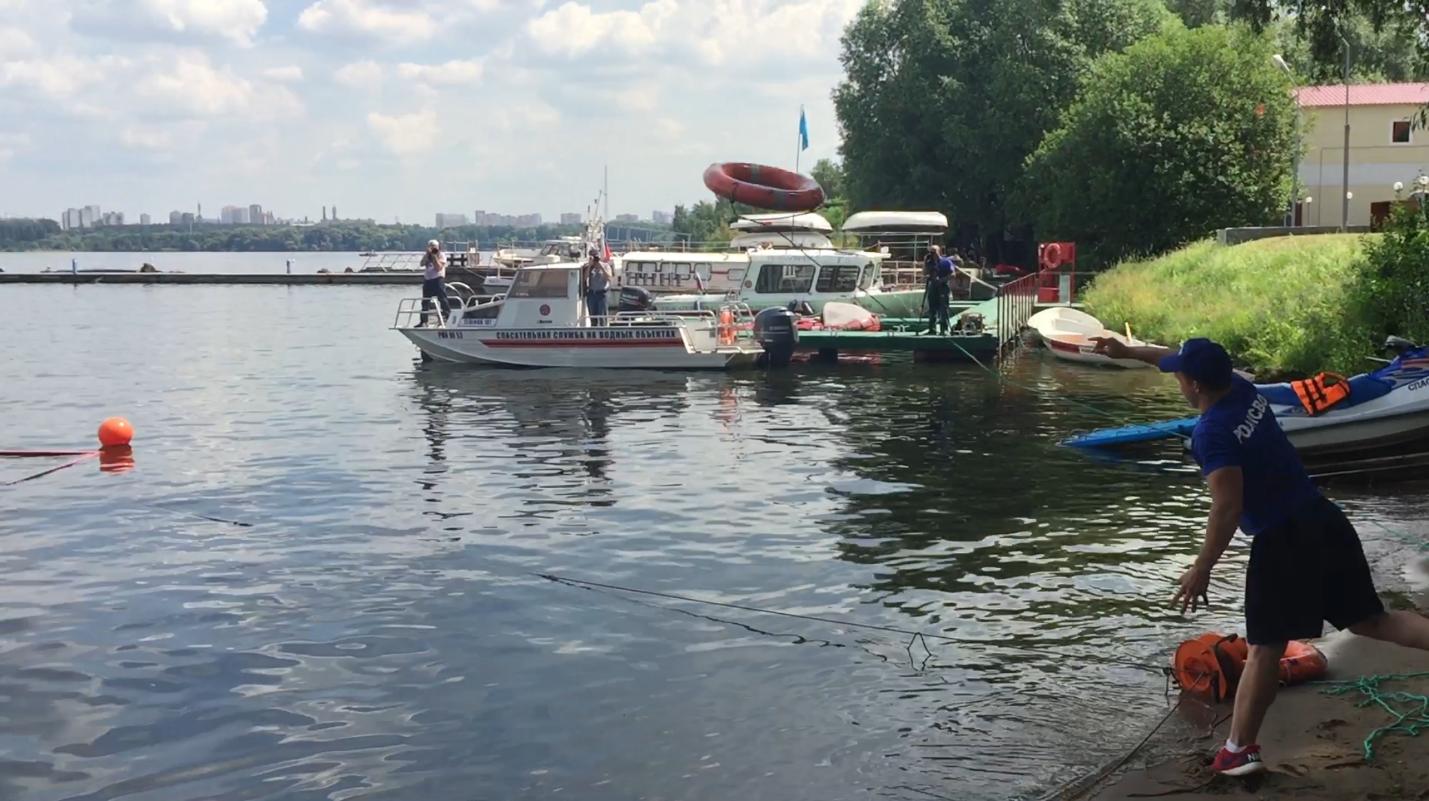 